Series of vocational qualification certificate ____________ No _____________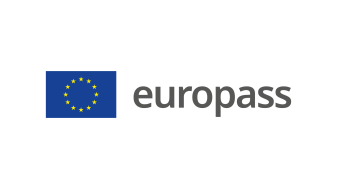 Supplement to vocational qualification certificate(*) Latvia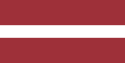 1. Title of the vocational qualification certificate(1)☐ Diploms par profesionālo vidējo izglītību☐ Profesionālās kvalifikācijas apliecībaProfesionālā kvalifikācija: Gāzes apgādes sistēmu tehniķis(1) in the original language2. Translation of the title of the vocational qualification certificate(2)☐A diploma of vocational secondary education☐ A vocational qualification certificateVocational qualification: Gas Supply Systems Technician (2) If applicable. This translation has no legal status.3. Competence profileA gas supply systems technician independently plans and organises the installation of gas supply and internal natural gas networks, liquefied petroleum gas systems, biogas production facilities and systems at the premises under his/her supervision. Plans, organises and carries out monitoring, diagnosis, adjustment and repair of equipment, systems and networks in operation, as well as fault detection, maintenance and repair of individual network links, ensuring optimal operation of equipment and systems.Has acquired the competences required to perform the following professional duties and tasks:3.1. Planning the construction, operation and repair of gas systems and equipment:  familiarise oneself with the work assignment; – plan the sequence and timing of work execution;  plan the materials, resources and equipment needed to carry out the work assignment;  assess the suitability of staff to do the job;  choose safe work performance measures;  obtain work permits. 3.2. Organisation of construction, operation and repair of gas systems and equipment: instruct staff on the work to be carried out; provide the materials, tools and equipment necessary for the work to be carried out;  ensure the use of personal and collective protective equipment for work involving gas hazards;   organise the preparation of the work site;  keep stakeholders informed of progress. 3.3. Managing the construction, operation and repair of gas systems and equipment:  supervise the construction of gas systems and equipment;  manage the operation of gas systems and equipment;  manage repairs to gas systems and equipment;  check the quality of the work carried out;  ensure that non-compliant work on gas systems and equipment is rectified;  ensure the localisation and clean-up of the consequences of an accident. 3.4. Compliance with labour protection, fire safety and environmental protection requirements:  comply with labour protection requirements when working on gas equipment and systems;  comply with fire safety and civil protection requirements;  ensure compliance with the requirements for gas-hazardous work;  comply with electrochemical and electrical safety requirements;  ensure compliance with the requirements of environmental protection regulations;  provide first aid to those harmed. 3.5. Handover of completed works:  organise the clean-up of the work site after installation or repair work;  prepare the documents needed to hand over the work;  organise the handover of the work carried out;  carry out a briefing for the user of the gasified facility. 3.6. Compliance with the general principles of professional conduct:  communicate in the national language;  use foreign languages to carry out professional tasks; – apply mathematical calculations to carry out professional tasks;  cooperate with colleagues and organisations involved in the professional activities, observing the principles of 	positive communication; use information technology to produce documents;  respect employment relationship;  develop professional qualification skills and abilities.Additional competences:<<To be completed by the education institution>>;...;...;...4. Employment opportunities in line with the vocational qualification(3)Work independently or in a team with other professionals in companies involved in gas supply.(3) If possible5. Description of the document certifying vocational qualification5. Description of the document certifying vocational qualificationName and status of the body issuing the vocational qualification certificateNational authority providing recognition of the vocational qualification certificate<<Full name, address, telephone number, website address; e-mail address of the issuing body. Legal status of the issuing body>>Ministry of Education and Science of the Republic of Latvia, website: www.izm.gov.lvLevel of the vocational qualification certificate(national or international)Assessment scale/Assessment attesting fulfilment of the requirementsState-recognised document, corresponding to the fourth level of the Latvian Qualifications Framework (LQF 4) and the fourth level of the European Qualifications Framework (EQF 4).A mark of at least "average - 5" in the vocational qualification examination (using a 10-point scale).Access to the next level of educationInternational treaties or agreementsA diploma of vocational secondary education enables further education at LQF level 5/ EQF level 5 or LQF level 6/ EQF level 6.<<If applicable. To be completed by the education institution in case international treaties or agreements provide for the issue of additional certificates. If not applicable, delete comment>>Legal basisLegal basisVocational Education Law (Section 6)Vocational Education Law (Section 6)6. Means of obtaining the vocational qualification certificate6. Means of obtaining the vocational qualification certificate6. Means of obtaining the vocational qualification certificate6. Means of obtaining the vocational qualification certificate☐ Formal education:☐ Full-time☐ Full-time (work-based training)☐ Part-time☐ Formal education:☐ Full-time☐ Full-time (work-based training)☐ Part-time☐ Education acquired outside the formal education system☐ Education acquired outside the formal education systemTotal duration of training** (hours/years) _______________Total duration of training** (hours/years) _______________Total duration of training** (hours/years) _______________Total duration of training** (hours/years) _______________A: Description of the vocational training receivedB: Percentage of total (100%) programme B: Percentage of total (100%) programme C: Duration (hours/weeks)Part of the education programme completed in the education institution<<Indicate the amount (%) of the education programme completed on the premises of the education institution>><<Indicate the amount (%) of the education programme completed on the premises of the education institution>><<Indicate the amount (in hours or training weeks) of the education programme completed on the premises of the education institution>>Part of the education programme completed in workplace internship, including work-based training<<Indicate the amount (%) of the education programme completed outside the premises of the education institution,i.e. practical training in enterprises, workplace internships, work-based training>><<Indicate the amount (%) of the education programme completed outside the premises of the education institution,i.e. practical training in enterprises, workplace internships, work-based training>><<Indicate the amount (in hours or training weeks) of the education programme completed outside the premises of the education institution,i.e. practical training in enterprises, workplace internships, work-based training>>** Applicable to formal education.Further information available at:www.izm.gov.lv https://visc.gov.lv/profizglitiba/stand_saraksts_mk_not_626.shtmlNational Information Centre:National Europass Centre in Latvia, http://www.europass.lv/ ** Applicable to formal education.Further information available at:www.izm.gov.lv https://visc.gov.lv/profizglitiba/stand_saraksts_mk_not_626.shtmlNational Information Centre:National Europass Centre in Latvia, http://www.europass.lv/ ** Applicable to formal education.Further information available at:www.izm.gov.lv https://visc.gov.lv/profizglitiba/stand_saraksts_mk_not_626.shtmlNational Information Centre:National Europass Centre in Latvia, http://www.europass.lv/ ** Applicable to formal education.Further information available at:www.izm.gov.lv https://visc.gov.lv/profizglitiba/stand_saraksts_mk_not_626.shtmlNational Information Centre:National Europass Centre in Latvia, http://www.europass.lv/ 